Prueba global segundo semestre octavo básico Proyecto de Prueba Global: Re-conozco mi comunaIntroducciónEn este último trabajo del año y de la enseñanza básica en la asignatura de historia, miraremos la comuna de Renca con otros ojos. Re-miraremos la comuna en la que viven, estudian con ojos más esperanzados y también con ojos críticos, que nos permitan formular opiniones de elementos y situaciones que podrían mejorar en este lugar.El trabajo consta de una exposición de fotos donde todos expondrán una fotografía de su autoría. Para lograrlo, trabajarán en grupos de  cinco  personas.Aspectos generalesEl trabajo se realiza durante las horas de clases, para ellos serán destinadas seis clases organizadas de la siguiente forma: A cada grupo se le entregará una carpeta con todo lo necesario para realizar el trabajo,  la cual será   retirada al final de la hora de clases para monitorear el trabajo que se está realizando, sugerir mejoras y evaluar la participación de los estudiantes en la elaboración del trabajo. - La ausencia a alguna de las clases planificadas, debe ser justificada con certificado médico.EvaluaciónLa actividad será evaluada con dos calificaciones:El promedio de las dos notas antes explicadas, es la nota final coeficiente dos de la prueba global.Es importante destacar que lo evaluado será lo realizado en la sala de clases, por lo que no necesitamos que los niños y niñas realicen trabajos perfectos, sino que creen trabajos reales.Pautas de evaluaciónClase 1: Jueves 23 de noviembreComentarios: ………………………………………………………………………………………………………………………………………………………………………………………………………………………………………………………………………………………………………………………………………………………………………………………………………………………………………………………………………………………………………………………………………………………………………………………………………………………………………………………………………………………………………………………………..Puntaje: ___/24                            Clase 2:  Viernes 22 de noviembreComentarios: ………………………………………………………………………………………………………………………………………………………………………………………………………………………………………………………………………………………………………………………………………………………………………………………………………………………………………………………………………………………………………………………………………………………………………………………………………………………………………………………………………………………………………………………………..Puntaje: ___/24                             Clase 3: jueves 30 de noviembreComentarios: ………………………………………………………………………………………………………………………………………………………………………………………………………………………………………………………………………………………………………………………………………………………………………………………………………………………………………………………………………………………………………………………………………………………………………………………………………………………………………………………………………………………………………………………………..Puntaje: ___/27                             Pauta de evaluación del trabajo finalComentarios: ………………………………………………………………………………………………………………………………………………………………………………………………………………………………………………………………………………………………………………………………………………………………………………………………………………………………………………………………………………………………………………………………………………………………………………………………………………………………………………………………………………………………………………………………..Puntaje: ___/18                      Síntesis de notasNota 1: Nota por trabajo en clases Nota 2 : Nota por trabajo finalNota final prueba globalClase 1¿Qué es una oportunidad de desarrollo? Represente su respuesta en un dibujoOportunidades de desarrollo 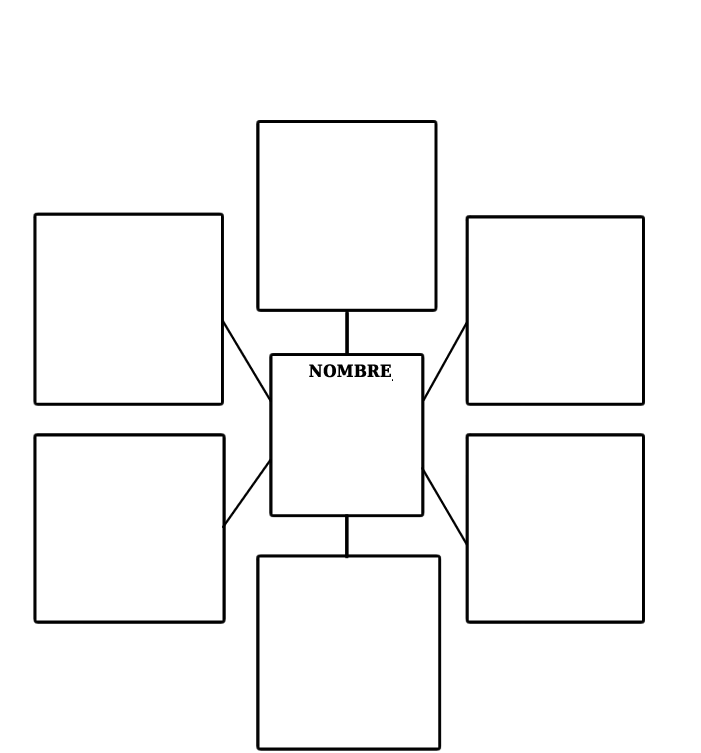 Clase 2¿Qué es un desafío pendiente? Representen su respuesta en un dibujoDesafío pendiente DíaActividadTarea a realizarJueves 23 de noviembreTrabajo en sala de clases Definir oportunidad de desarrollo Identificar oportunidades de desarrollo en la vida, en el colegio y en la comuna. Viernes 22  de noviembreTrabajo en sala de clasesDefinir desafíos pendientes.Identificar desafíos pendientes en la vida, en el colegio y en la comuna. Jueves 30  noviembreTrabajo en sala de computación Edición  de fotografías.Impresión de fotografías.Creación de reseña para cada foto. Lunes 4 de diciembre Montaje de exposición Montar exposición en la biblioteca del colegio.Nota por trabajo en clasesEn cada clase se cautelará que se realicen las actividades que están planificadas para la sesión.Cada clase será evaluada con una nota a partir de una pauta.El promedio de las cuatro clases será una nota a promediar al final.Esta nota es grupal.Nota por exposición y trabajo finalEs la calificación que recibirán al momento de la exposición del trabajo al curso.La nota es grupal.IndicadorLogrado(3 ptos.)MedianamenteLogrado(1 pto.)No logrado(sin puntaje)Tareas de claseTareas de claseTareas de claseTareas de claseEl grupo realiza una definición  de oportunidad de desarrollo. El grupo identifica oportunidades de desarrollo en la vida propia ( por miembro del grupo) El grupo identifica oportunidades de desarrollo en el colegio. El grupo identifica oportunidades de desarrollo en la comuna de Renca. Disposición al trabajoDisposición al trabajoDisposición al trabajoDisposición al trabajoAsiste la totalidad del grupo a la sesión de trabajo.Todos los integrantes del grupo participan activamente dando opiniones y aportes al trabajo realizado.El grupo tiene los materiales necesarios para trabajar durante la sesión.El grupo se mantiene ordenado y con buena disposición al trabajo.IndicadorLogrado(3 ptos.)MedianamenteLogrado(1 pto.)No logrado(sin puntaje)Tareas de claseTareas de claseTareas de claseTareas de claseEl grupo realiza una definición de desafío pendiente.El grupo identifica desafíos pendientes en la vida propia (por miembro del grupo)El grupo identifica desafíos pendientes en el colegio.El grupo identifica desafíos pendientes en la comuna de Renca.Disposición al trabajoDisposición al trabajoDisposición al trabajoDisposición al trabajoAsiste la totalidad del grupo a la sesión de trabajo.Todos los integrantes del grupo participan activamente dando opiniones y aportes al trabajo realizado.El grupo tiene los materiales necesarios para trabajar durante la sesión.El grupo se mantiene ordenado y con buena disposición al trabajo.IndicadorLogrado(3 ptos.)MedianamenteLogrado(1 pto.)No logrado(sin puntaje)Tareas de claseTareas de claseTareas de claseTareas de claseEl grupo presenta a lo menos 15 fotografías de autoría propia. El grupo elije 10 fotografías para presentar en la exposición finalEl grupo edita las fotografías indicando el autor de cada foto. El grupo crea una reseña para cada fotografía.El grupo al finalizar la clase presenta 10 fotografías impresas, editadas y con reseña. Disposición al trabajoDisposición al trabajoDisposición al trabajoDisposición al trabajoAsiste la totalidad del grupo a la sesión de trabajo.Todos los integrantes del grupo participan activamente dando opiniones y aportes al trabajo realizado.El grupo tiene los materiales necesarios para trabajar durante la sesión.El grupo se mantiene ordenado y con buena disposición al trabajo.IndicadorLogrado(3 ptos.)MedianamenteLogrado(1 pto.)No logrado(sin puntaje)Exposición finalExposición finalExposición finalExposición finalExponen 10 fotos de la comuna de Renca.En las fotos se aprecian claramente  las oportunidades de desarrollo de la comuna de Renca.En las fotos se aprecian claramente los desafíos pendientes en la comuna de Renca. Cada foto de la exposición tiene una reseña explicativa. La exposición está montada de forma ordenada y clara. La exposición está organizada de tal forma que es fácilmente comprensible por la audiencia. 